                                                                                                                                                                                                                                          Приложение № 2                                                                                                                                                            к Положению об оформлению ,учету заявок и технических заданий , контроле их выполнения . Приказ АО «АТЭК» № 55 от 01.03.2017 г. 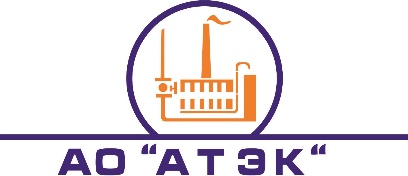                                                    Филиал АО «АТЭК» «Новороссийские тепловые сети»«УТВЕРЖДАЮ»Директор филиала АО «АТЭК» «Новороссийские тепловые сети»________________ А. С. Алексеев «____»   ________  2018 г.ТЕХНИЧЕСКОЕ ЗАДАНИЕ                                                          на закупку материала      от « ___ » _______ 2018 г.Подразделение :  филиал АО «АТЭК» «Новороссийские тепловые сети»Центр финансовой ответственности (объект): филиал  АО «АТЭК» «Новороссийские тепловые сети»Согласовано: Зам.директора по строительству АО «АТЭК» «НТС» «___________________» __________________________ В. Н.Ткачев№ п/п121Назначение закупки ( обоснование необходимости закупки )Приобретение насосов  в котельную по ул.Мысхакское шоссе,57 для филиала АО «АТЭК» «Новороссийские тепловые сети»Приобретение насосов  в котельную по ул.Мысхакское шоссе,57 для филиала АО «АТЭК» «Новороссийские тепловые сети»Приобретение насосов  в котельную по ул.Мысхакское шоссе,57 для филиала АО «АТЭК» «Новороссийские тепловые сети»3Требования к качеству СП 89.13330.2012 Котельные установки    ГОСТ 27.003-90.Надежность в технике 4Количество поставляемого товара5Условия поставки Доставка на склад филиала ОАО «АТЭК» «Новороссийские тепловые сети» силами поставщика 